Iemand neemt een foto van waterpest in een aquarium. Hiervoor wordt een camera met een positieve lens gebruikt. Het aquarium is gevuld met water, dat een brekingsindex heeft van 4/3. Een scherp beeld wordt gevormd als de film, lens en het waterpest als volgt zijn gepositioneerd.  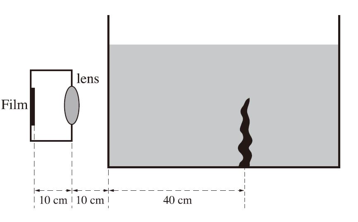 Wat is de brandpuntsafstand van de positieve lens? 8 cm50/6 cm 110/13 cm9 cmAntwoord: AEen vis in het water lijkt dichter bij te zitten dan waar hij werkelijk is. Als de brekingsindex van water 4/3 is en de vis zwemt 40 van de wand dan zit het beeld van de vis op 30 cm van de wand.Nu lenzenformule toepassen: 